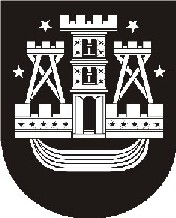 KLAIPĖDOS MIESTO SAVIVALDYBĖS TARYBASPRENDIMASDĖL ATSTOVO DELEGAVIMO Į KLAIPĖDOS MIESTO SAVIVALDYBĖS KONCERTINĖS ĮSTAIGOS KLAIPĖDOS KONCERTŲ SALĖS MENO TARYBĄ2013 m. liepos 25 d. Nr. T2-207KlaipėdaVadovaudamasi Lietuvos Respublikos vietos savivaldos įstatymo (Žin., 1994, Nr. 55-1049; 2008, Nr. 113-4290) 16 straipsnio 3 dalies 9 punktu ir Klaipėdos miesto savivaldybės koncertinės įstaigos Klaipėdos koncertų salės nuostatų, patvirtintų Klaipėdos miesto savivaldybės tarybos . liepos 2 d. sprendimu Nr. T2-182, 20 punktu, Klaipėdos miesto savivaldybės taryba nusprendžia:1. Deleguoti į Klaipėdos miesto savivaldybės koncertinės įstaigos Klaipėdos koncertų salės meno tarybą Klaipėdos miesto savivaldybės tarybos narį Nerijų Čapą.2. Skelbti apie šį sprendimą vietinėje spaudoje ir visą sprendimo tekstą – Klaipėdos miesto savivaldybės interneto tinklalapyje.Savivaldybės meras Vytautas Grubliauskas